LET’S PLAY1. K vsaki sliki napiši hobi oz. spretnost, ki je na sliki.________________________                ____________________________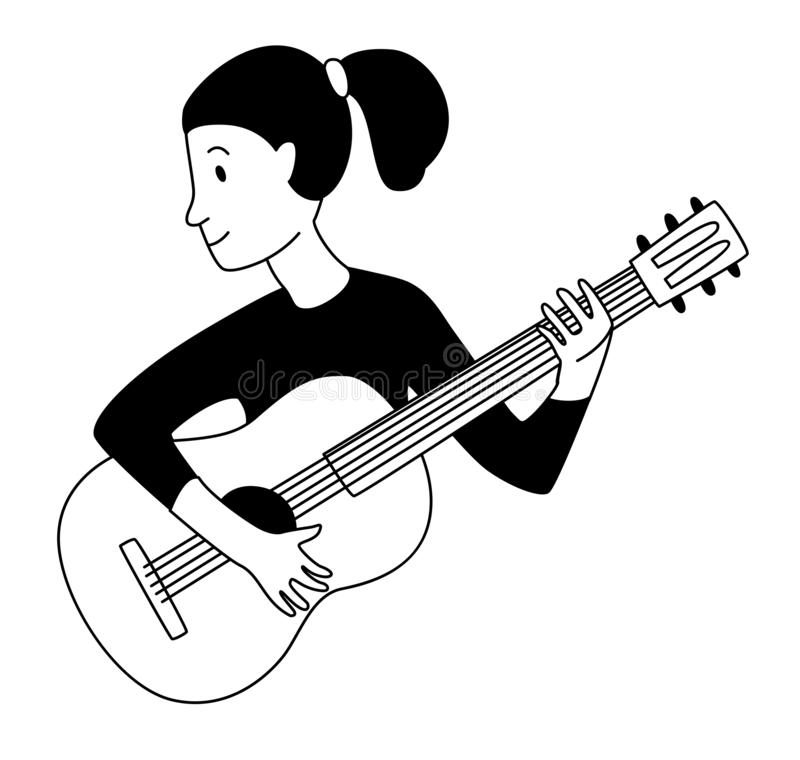 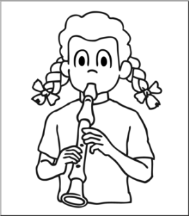 ______________________              ___________________________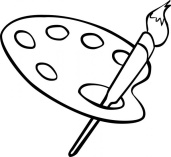 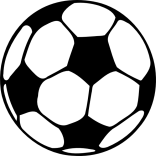 ___________________      ___________________________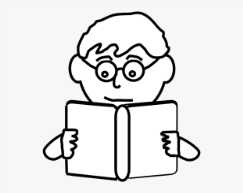 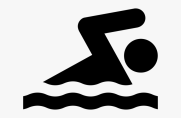 ____________________________________________________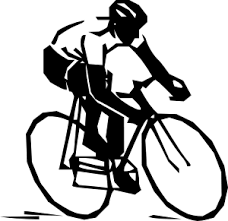 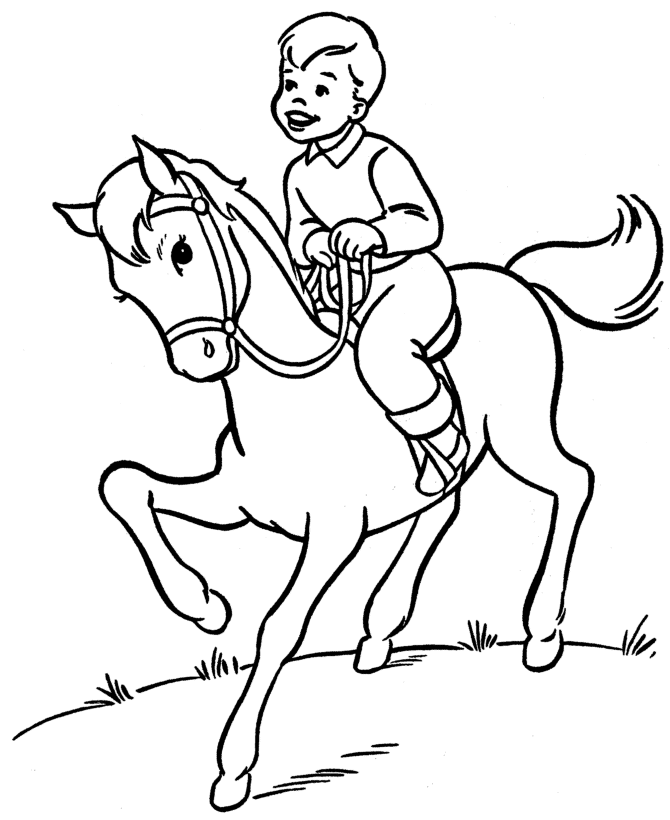 (risati) ___________________ __________________________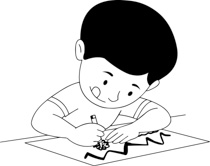 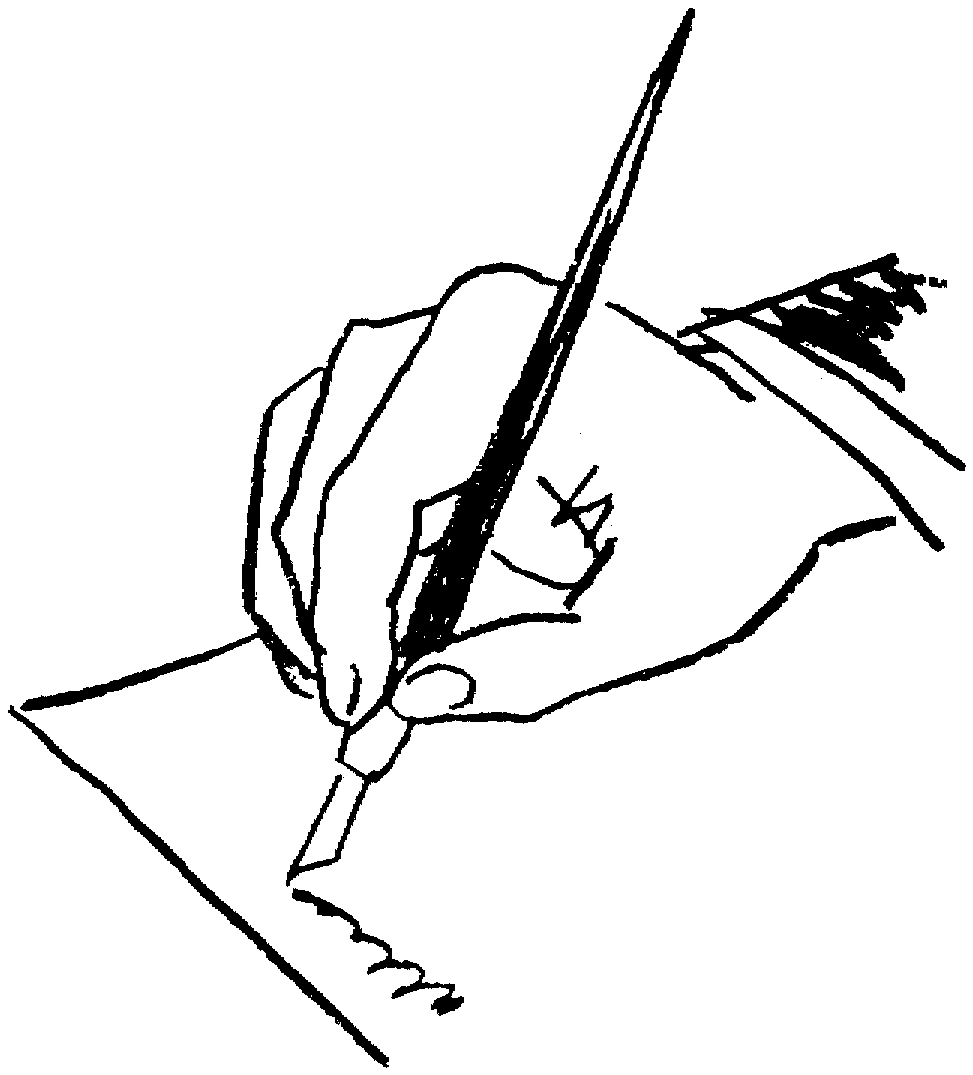 ________________________________________________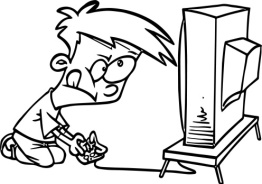 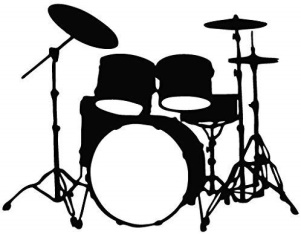 _____________________  _____________________________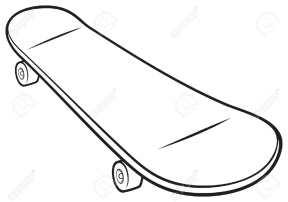 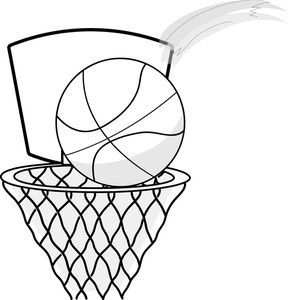 